Type of Governor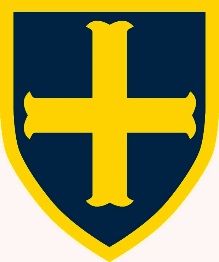 No.Trust9Parent1Staff2NameType of GovernorAppointed byDate of appointmentTerm of Office end dateDate of resignation Pecuniary InterestsMr David Stainton (Chair)TrustThe Rowan Learning Trust27.11.200603.11.2022Cllr Stephen DawberTrustThe Rowan Learning Trust10.03.201109.03.2023Councillor – Wigan CouncilMr John RobinsonAssociateThe Rowan Learning Trust30.09.201129.09.201930.09.2019Mr Andrew Wilson TrustThe Rowan Learning Trust22.06.200421.06.2020Owner ASJ Professional ServicesMr David LeonardParentParent appointed by the LGB13.12.200812.12.2020Mrs Alison Foster (Vice–Chair)TrustThe Rowan Learning Trust10.07.200909.07.2021Miss Julie WilliamsTrustThe Rowan Learning Trust01.09.201431.08.202211.07.2019Mrs Fiona HolmesStaff (Support)Elected by school staff 16.06.201715.06.2021Mr Richard McVeyStaff (Teacher)Elected by school staff29.09.201628.09.2020Mr David BrabbinTrustThe Rowan Learning Trust12.09.201911.09.2023Mr Nigel WhiteTrust The Rowan Learning Trust12.09.201911.09.2023Mrs Diane CouserTrustThe Rowan Learning Trust 12.09.201911.09.2023Ms Zoey WadeTrust The Rowan Learning Trust 05.12.201904.12.2023NameType of GovernorAppointed byDate of appointmentTerm of Office end dateDate of resignation Pecuniary InterestsMr Mathew KlinckHeadteacher 01.09.2019Mrs Judith PerryBusiness Manager27.02.2017Mrs Elizabeth RobertsClerk to Governors10.11.2014Responsibility NameChair of GovernorsMr David StaintonVice Chair of GovernorsMrs Alison FosterClerkMrs Elizabeth RobertsSpecial Educational Needs & Disability (SEND) GovernorMrs Alison FosterVulnerable Children (Child Protection & Children Looked After) GovernorMr Andrew WilsonHealth & Safety GovernorMr David LeonardPupil Premium/Data GovernorsMr Andrew Wilson Governor Forum RepresentativeMr David StaintonFinance CommitteeStaffing & Curriculum CommitteeBuildings & Community CommitteeStandards CommitteeChair of Goverors - ex officio (Chair)Chair of Governors - ex officioChair of Governors - ex officioMrs Alison FosterCllr Stephen DawberMrs Alison FosterMr David BrabbinMr Andy WilsonMrs Alison FosterMr David BrabbinMrs Alison FosterChair of Governors - ex efficioMr Mathew Klinck - HeadteacherMr Mathew Klinck - HeadteacherMr David Leonard (Chair)Clerk – Mrs Elizabeth RobertsMr Richard McVeyMr David Leonard (Chair)Mr Mathew Klinck - HeadteacherMr Andy WilsonMr Richard McVeyMr Richard McVey Mrs Judith Perry - Business ManagerMr Andy WilsonMr Andy WilsonClerk - Mrs Elizabeth RobertsMrs Fiona HolmesMrs Judith Perry – Business ManagerMrs Judith Perry – Business ManagerMr Ian Sharpe - Site ManagerClerk - Mrs Elizabeth RobertsClerk – Mrs Elizabeth RobertsGovernorMeetings attendedOut of possibleAndrew Wilson (Chair)44Alison Foster (Vice-chair)44Stephen Dawber (Trust)24David Leonard (Parent)24Phil Rimmer (Headteacher)44John Robinson (Associate)24David Stainton (Trust)44Julie Williams (Trust)33Richard McVey (Teaching Staff)14Fiona Holmes (Support Staff)34